TÁJÉKOZTATÓ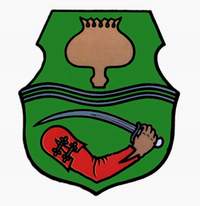 Tiszavasvári Város Önkormányzata Képviselő-testületének2017. január 26-ántartandó üléséreA tájékoztató tárgya: A polgármester 2016. évi szabadság igénybevételéről 
Iktatószám: 901/2017Melléklet:  -A napirend előterjesztője: Dr. Fülöp Erik polgármester Az előterjesztést készítette: Fenyvesi-Nagy Emese köztisztviselőA tájékoztatót tartalmazó előterjesztést a bizottságok nem tárgyalják, arról a képviselő-testületnek határozatot nem kell hoznia, a tudomásul vétel a szavazati arányok feltüntetésével kerül rögzítésre a jegyzőkönyvben. Az előterjesztést véleményező bizottságok a hatáskör megjelölésével:Az ülésre meghívni javasolt szervek, személyek:Egyéb megjegyzés: nincs……………………………………………………………………………………………………………………………………………………………………………………………………Tiszavasvári, 2017. január 18.	Fenyvesi-Nagy Emese
         témafelelős Tiszavasvári Város Polgármesterétől 4440 Tiszavasvári Városháza tér 4.Tel.: 42/520-500,	Fax: 42/275-000,	e-mail: tvonkph@tiszavasvari.huTémafelelős: Fenyvesi-Nagy EmeseTÁJÉKOZTATÓ- a Képviselő-testülethez -A polgármester 2016. évi szabadság igénybevételérőlTisztelt Képviselő-testület!A közszolgálati tisztviselőkről szóló 2011. évi CXCIX tv. (a továbbiakban Kttv.) 225/C.§ (2) bekezdése rendelkezik a polgármester szabadság igénybevételéről: „225/C (2): A polgármester előterjesztésére a képviselő-testület minden év február 28-ig jóváhagyja a polgármester szabadságának ütemezését. A szabadságot az ütemezésben foglaltaknak megfelelően kell kiadni, valamint igénybe venni. A polgármester a szabadság igénybevételéről a képviselő-testületet a következő ülésen tájékoztatja. A polgármester a szabadságot az ütemezéstől eltérően csak előre nem látható, rendkívüli esetben, vagy az igénybevételt megelőzően legkésőbb tizenöt nappal megtett előzetes bejelentést követően veheti igénybe.”Tájékoztatom a képviselőket, hogy 2016. évben 39 nap szabadsággal rendelkezem, melyből december végéig 17 napot vettem igénybe. Ezúton tájékoztatom a képviselőket, hogy január hónapban a 2016. évi maradék 22 nap szabadságból 3 nap szabadságot vettem igénybe. Az ezek után is fennmaradó 19 nap szabadságot legkésőbb 2017. március 31. napjáig kell igénybe vennem. Tiszavasvári, 2017. január 18.       Dr. Fülöp Erik          polgármesterBizottságHatáskör